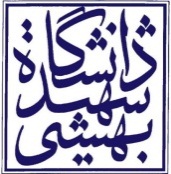 فرم اطلاعات همایش (کارگاه، کنفرانس و ...)الف- مشخصات عمومی:*ب- بيان اهداف و ضرورت برگزاري همایش ملی/ بین‌المللی:پ- بیان محور یا هسته تحقیقاتی فعال واحد در زمینه همایش (نام و آدرس وبگاه):ت- همراستایی با اولویت‌های پژوهشی کشور/دانشگاه براساس نقشه جامع علمی کشور(الف، ب، ج) با ذکر اولویت:ج – حمایت کنندگان همایش:*چ – مشارکت سازمان‌ها یا انجمن‌های تخصصی خارجی با همایش ملی / بین‌المللی:ح - بيان سوابق همایش‌های برگزار شده در دوره‌ها ي قبل؛ در ارتباط با موضوع  همایش ياد شده :خ- اعضاي كميته اجرایی:د- اعضاي كميته علمی:*ذ- سخنرانان مدعو خارجی (همایش بین‌المللی):ر- گروه‌هاي مخاطب همایش (مدعوين و شركت‌كنندگان):ز- نحوه ارائه تبلیغات و اطلاع رسانی در خصوص همایش:س- عناوین استانها/کشورهایی که در همایش «ملی» و یا «بین المللی» حضور خواهند یافت :ش- پیش‌بینی درآمدهای همایش: کلیه وجوه دریافتی باید به حساب درآمدهای اختصاصی دانشگاه واریز ‌شودک-پیش‌بینی هزینه‌های همایش:گ- نحوه همکاری دانشگاه و امکانات، منابع و هزینه‌های (به ریال) درخواستی از دانشگاه:ل-مشخصات تکمیلی برای سامانه کنفرانس‌های دانشگاهعنوان: عنوان: *Subject: *Subject: سطح و گستره:     بين‌المللي    ملي (كشوري)       استانيسطح و گستره:     بين‌المللي    ملي (كشوري)       استانينوع :     نوع اول (با کمک مالی دانشگاه)     نوع دوم (بدون کمک مالی دانشگاه)       نوع سوم (کمک مالی به دانشگاه)   نوع :     نوع اول (با کمک مالی دانشگاه)     نوع دوم (بدون کمک مالی دانشگاه)       نوع سوم (کمک مالی به دانشگاه)   دبير علمی :  مدرك تحصيلي و رتبه دبير:شماره تماس ضروري: آدرس پست الكترونيك: دبير اجرایی:  مدرك تحصيلي و رتبه دبير:شماره تماس ضروري: آدرس پست الكترونيك: مسئول وبگاه:تلفن تماس:تاريخ برگزاري: نام واحد: مکان برگزاری:مکان برگزاری:رديفنام سازمان/ شركت/دستگاهرييس دستگاه/ مديرعاملدولتي/ غيردولتينماينده (مسئول) برگزاري همایشسمت نماينده در سازمان /دستگاه۱۲رديفنام سازمان/ شركت/دستگاهرييس دستگاه/ مديرعاملدولتي/ غيردولتينماينده (مسئول) برگزاري همایشسمت نماينده در سازمان /دستگاه۱۲رديفعنوان همایشسطح همایشتاريخ برگزاريمكان برگزاريبرگزارکنندهتعدادشركت كنندگان۱۲رديفنام ونام خانوادگيمرتبهرشته تحصيليدانشگاهشغل/ سمتتلفنایمیل۱۲رديفنام ونام خانوادگيمرتبهرشته تحصيليدانشگاهشغل/ سمتتلفنایمیل۱۲رديفنام ونام خانوادگيمرتبهرشته تحصيليدانشگاهشغل/ سمتتلفنایمیل۱۲پيش بيني تعداد شركت كنندگان: .....................مبلغ ثبت نام پيشنهادي براي افراد عادی:.....................ریالمبلغ ثبت نام دانشجویان: .............. ریال                 مبلغ ثبت نام اساتید: .............ریال                                  سایر: .............ریال         مبلغ ثبت نام دانشجویان: .............. ریال                 مبلغ ثبت نام اساتید: .............ریال                                  سایر: .............ریال         مخاطب اصلي همایش :    مسئولين دستگاههاي اجرايي      اساتيد دانشگاه      دانشجويان     ساير......مخاطب اصلي همایش :    مسئولين دستگاههاي اجرايي      اساتيد دانشگاه      دانشجويان     ساير......اجرای  برنامه های  جانبی در کنار همایش:    برپایی نمایشگاه        برپایی کارگاه آموزشی         ساير......اجرای  برنامه های  جانبی در کنار همایش:    برپایی نمایشگاه        برپایی کارگاه آموزشی         ساير...... تبلیغات رسانه ای و تلویزیونی      		     تأسیس وبگاه   	       توزیع  پوستر و تراکت تبلیغاتی          ساير......آدرس وبگاه:رديفعنوان درآمدتعداد کلمیزان درآمد  هر سازمان/نفرمبلغ برآورد شده (ريال)۱ثبت نام متقاضیان۲حمایت کنندگان/اسپانسرها۳سايرجمع كلجمع كلجمع كلجمع كلرديفعنوان هزینهتعداد کلمیانگین هزینه هر واحد/نفرمبلغ برآورد شده (ريال)۱هزينه سالن (مكان برگزاري)۲هزينه غذا و پذيرايي3اسکان سخنرانان مدعو4بلیط سخنرانان مدعو5امور چاپ و انتشارات7سايرجمع كلجمع كلجمع كلجمع كلرديفعنوانمنابع درخواستی۱۲1شرح کنفرانس برنامه ریزی شده: (یعنی اگر همایشی به صورت مکرر برگزار می‌شود شرح کنفرانسی که در همان سال برگزار می‌شود را ذکر نمایید.)شرح کنفرانس برنامه ریزی شده: (یعنی اگر همایشی به صورت مکرر برگزار می‌شود شرح کنفرانسی که در همان سال برگزار می‌شود را ذکر نمایید.)2بررسی اجمالی زمینه و حوزه کنفرانس:بررسی اجمالی زمینه و حوزه کنفرانس:3برنامه زمانی و اطلاعات کنفرانس(تاریخ های مهم):تاریخ اولین و اخرین روزکنفرانس:زمان انتقال مقالات دریافت شده به بایگانی کنفرانس:آغازو پایان ثبت‌نام از شرکت کنندگان در کنفرانس:زمان فراخوان مقالات:آغاز پذیرش مقالات:پایان ارسال مقالات:چکیده‌های پذیرفته شده:مقالات پذیرفته شده4فراخوان مقاله:(متنی جهت قرار دادن در وبسایت جهت دعوت و فراخوان ارسال مقاله)فراخوان مقاله:(متنی جهت قرار دادن در وبسایت جهت دعوت و فراخوان ارسال مقاله)5فرم های داوری(در صورت داشتن فرمی جهت داوری مقالات برای بررسی آنها در روند داوری آن را پیوست نمایید):فرم های داوری(در صورت داشتن فرمی جهت داوری مقالات برای بررسی آنها در روند داوری آن را پیوست نمایید):6فرایند ارسال مقاله /چکیده (به عنوان مثال: نویسندگان می‌توانند چکیده‌ها (توضیح مختصری از ارائه) و/یا پروپوزال‌های تفصیلی‌تر خود (مانند مقالات، پاورپوینت و...) را برای کنفرانس‌ها ارسال نمایند. مطالب ارسالی می‌تواند به یک ارائه مستقل(با یک یا چند نویسنده) و/یا به چند ارائه وابسته مربوط باشد.همچنین نویسندگان می‌توانند به همراه چکیده و یا ارائه خود فایل‌های کمکی (مانند مجموعه داده، مقالات مرتبط، منابع) ارسال نمایند)فرایند ارسال مقاله /چکیده (به عنوان مثال: نویسندگان می‌توانند چکیده‌ها (توضیح مختصری از ارائه) و/یا پروپوزال‌های تفصیلی‌تر خود (مانند مقالات، پاورپوینت و...) را برای کنفرانس‌ها ارسال نمایند. مطالب ارسالی می‌تواند به یک ارائه مستقل(با یک یا چند نویسنده) و/یا به چند ارائه وابسته مربوط باشد.همچنین نویسندگان می‌توانند به همراه چکیده و یا ارائه خود فایل‌های کمکی (مانند مجموعه داده، مقالات مرتبط، منابع) ارسال نمایند)7اجزای مطلب ارسالی (مشخص نمایید که اجزای مطالب ارسالی کدامیک از موارد زیر اند):چکیده (تنها ارسال چکیده؛ بدون بارگذاری فایل)پروپوزال کامل (تنها بارگذاری فایل، بدون ارسال چکیده)چکیده به همراه پروپوزال (ارسال همزمان چکیده و فایل بارگذاری شده)ارسال چکیده‌ها پس از اتمام بررسی آن‌هااجزای مطلب ارسالی (مشخص نمایید که اجزای مطالب ارسالی کدامیک از موارد زیر اند):چکیده (تنها ارسال چکیده؛ بدون بارگذاری فایل)پروپوزال کامل (تنها بارگذاری فایل، بدون ارسال چکیده)چکیده به همراه پروپوزال (ارسال همزمان چکیده و فایل بارگذاری شده)ارسال چکیده‌ها پس از اتمام بررسی آن‌ها8فایل پوستر کنفرانس(فایل پوستر مربوط به همایش را پیوست نمایید)فایل پوستر کنفرانس(فایل پوستر مربوط به همایش را پیوست نمایید)9فایل راهنمای نویسندگان/ شرکت کنندگان در کنفرانس(فایل مربوط به راهنمای نویسندگان را پیوست نمایید)(مجموعه‌ای از استانداردهای قالب‌بندی و کتابشناختی، در صورت امکان به همراه مثال، برای کمک به نویسندگان در ارسال مطالب. در صورتی که نویسندگان مجاز به ارسال فایل تکمیلی هستند، انواع آن را ذکر کنید (مانند مجموعه داده، ابزارهای پژوهش و غیره). بدین نحو نویسندگان تشویق به ارسال فایل کمکی به منظور افزایش درک خوانندگان از مطالب آن‌ها می شوند.)فایل راهنمای نویسندگان/ شرکت کنندگان در کنفرانس(فایل مربوط به راهنمای نویسندگان را پیوست نمایید)(مجموعه‌ای از استانداردهای قالب‌بندی و کتابشناختی، در صورت امکان به همراه مثال، برای کمک به نویسندگان در ارسال مطالب. در صورتی که نویسندگان مجاز به ارسال فایل تکمیلی هستند، انواع آن را ذکر کنید (مانند مجموعه داده، ابزارهای پژوهش و غیره). بدین نحو نویسندگان تشویق به ارسال فایل کمکی به منظور افزایش درک خوانندگان از مطالب آن‌ها می شوند.)10در صورتی که کنفرانس قبلا سایت داشته است ذکر کنید:در صورتی که کنفرانس قبلا سایت داشته است ذکر کنید: